 ПРИЛОЖЕНИЕ №1УТВЕРЖДЕНпостановлением администрацииСергиевского сельского поселенияКореновского районаот 16 мая 2022 г. №43        Объем поступлений доходов местного бюджета Сергиевского сельского поселения  за 1 квартал 2022 года.		                         	тыс.рублейВедущий специалист финансового отдела администрации Сергиевского сельского поселения Кореновского района                                                                                                                            Л.Г.БундюкИсполнение расходов местного бюджета за 1 квартал 2022 года по разделам и подразделам функциональной классификации расходов тыс.рублей  Ведущий специалист финансового отдела   администрации Сергиевского сельского   поселения Кореновского района                                                                                                              Л.Г.БундюкИсполнение целевых программ, предусмотренных к финансированию из местного бюджета в 2022 годуВедущий специалист финансового отдела администрацииСергиевского сельского поселения                                                                                                 Л.Г.Бундюк                                                                                                                                                  Ведущий специалист финансового отдела администрацииСергиевского сельского поселения                                                                                                 Л.Г.Бундюк  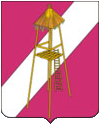 АДМИНИСТРАЦИЯ СЕРГИЕВСКОГО СЕЛЬСКОГО ПОСЕЛЕНИЯ КОРЕНОВСКОГО РАЙОНА ПОСТАНОВЛЕНИЕ16 мая 2022 года          	                               		                   № 43ст. СергиевскаяОб исполнении местного бюджета Сергиевского сельского поселения Кореновского района за 1-й квартал 2022 годаРассмотрев и обсудив представленный финансовым отделом администрации Сергиевского сельского поселения отчет об исполнении местного бюджета Сергиевского сельского поселения Кореновского района за 1-й квартал 2022 года,  п о с т а н о в л я ю:1.Утвердить  отчет об исполнении местного бюджета Сергиевского сельского поселения Кореновского района за 1-й квартал 2022 года по доходам в сумме 2996,5 тысяч рублей и по расходам в сумме 3163,1 тысяч рублей, исполнение целевых программ в сумме 102,4 тысяч рублей, исполнение источников финансирования дефицита местного бюджета в сумме 166,6  тыс.рублей2.Утвердить исполнение:2.1.По   доходам   местного  бюджета  Сергиевского сельского Кореновского района поселения за 1-й квартал 2022 года  (приложение № 1).2.2.По       расходам       местного        бюджета Сергиевского сельского поселения Кореновского района за 1-й квартал 2022 года (приложение № 2).2.3. Целевых программ, предусмотренных к финансированию из местного бюджета в 2022 году (приложение № 3).2.4 Источники финансирования дефицита местного бюджета по кодам классификации источников финансирования дефицитов бюджетов за 1 квартал 2022 год (приложение №4).3.Настоящее постановление обнародовать в специально установленных местах для обнародования муниципальных правовых актов Сергиевского сельского поселения Кореновского района в установленном порядке.4.Контроль   за   выполнением   настоящего постановления    возложить   на ведущего специалиста финансового отдела администрации Сергиевского сельского поселения Кореновского района  Л.Г.Бундюк5.Настоящее постановление вступает в силу со дня его обнародования.Глава Сергиевского сельского поселенияКореновского района						               А.П.Мозговой№ п/пнаименование показателейкод бюджетнойклассификацииУтверждено решением сессии Совета депутатов «О местном бюджете Сергиевского сельского поселения на 2022 годУточненнаябюджетная роспись за 2022 годИсполнено за 1  квартал2022 годаПроцент исполнения уточненной бюджетной росписи за 1 квартал 2022 годДОХОДЫ1 00 00000 00 0000 00013557,913557,92441,1181Доходы от уплаты акцизов на дизельное топливо1 03 02250 01 0000 1103127,93127,9773,624,72Налог на доходы физических лиц1 01 02000 01 0000 1104200,04200,0630,415,03Единый сельскохозяйственный налог1 05 03000 01 0000 110850,0850,0619,9      72,94Налог на имущество физических лиц1 06 01030 10 0000 1101500,01500,06,30,425Земельный налог1 06 06000 10 0000 1103800,03800,0354,69,36Государственная пошлина за совершение нотариальных действий должностными лицами органов местного самоуправления1 08 04020 01 0000 1105,05,02,8567Земельный налог (по обязательствам , возникшим до 1 января 2006 года) мобилизуемый на территориях поселений1 09 04053 10 0000 11000008Доходы получаемые в виде арендной платы, а также средства от продажи права на заключение договора аренды за земли находящиеся в в собственности сельских поселений (за исключением земельных участков муниципальных бюджетных и автономных учреждений) 1 11 05010 10 0000 12000009Доходы от сдачи в аренду имущества1 11 05035 10 0000 12075,075,053,571,210Доходы от перечисления части прибыли государственных и муниципальных унитарных предприятий, оставшийся после уплаты налогов и обязательных платежей 1 11 07015 10 0000 120000010Доходы от продажи земельных участков государственная собственность на которые не разграничена и которые расположены в границах поселений1 14 06014 10 0000 420000011Административные  штрафы установленные законами субъектов РФ об административных правонарушениях, за нарушение муниципальных  правовых актов1 16 02020 02 0000 140000012Невыясненные поступления зачисляемые в бюджеты поселений117 01000 00 0000 180000013Дотации бюджетам поселений на выравнивание бюджетной обеспеченности  из бюджета субъекта Российской Федерации202 15001 10 0000 1501817,51817,5454,62514Дотации бюджетам поселений на выравнивание бюджетной обеспеченности  из бюджета муниципальных районов202 16001 10 0000 150132,6132,644,233,314202 15002 10 0000 150000015Прочие субсидии бюджетам поселений202 29999 10 0000 1506685,86685,80016Субвенции бюджетам поселений на выполнение переданных полномочий субъектов Российской Федерации2 02 30024 10 0000 1503,83,80017Субвенции бюджетам поселений на осуществление полномочий по первичному воинскому учету2 02 35118 10 0000 150246,0246,050,020,319Прочие безвозмездные поступления в бюджеты поселений2 07 05 030 10 0000 180000020Доходы бюджетов поселений от возврата бюджетными учреждениями остатков субсидий прошлых лет2 18 60010 10 0000 180 006,6021Возврат остатков субсидий, субвенций и иных межбюджетных трансфертов, имеющих целевое назначение, прошлых лет из бюджетов поселений2 19 05000 10 0000 1500000Всего доходов22443,622443,62996,513,4               ПРИЛОЖЕНИЕ № 2УТВЕРЖДЕНОпостановлением администрации Сергиевского сельского поселения Кореновского районаот 16 мая 2022г          № 43№п/пНаименование показателейРаздел и подраздел функциональной классификации расходовУтверждено решением сессии Совета депутатов «Об утверждении бюджета Сергиевского сельского поселения на 2022 год»Уточненная бюджетная роспись за  1 квартал 2022 годаИсполнено за 1 квартал2022 годаПроцент исполнения уточненной бюджетной росписи за  2022 года1Общегосударственные вопросы01006029,66047,61088,2018,0Функционирование высшего должностного лица субъекта Российской Федерации и органа местного самоуправления0102730,4730,4120,116,4Функционирование Правительства Российской Федерации , высших органов исполнительной власти субъектов Российской Федерации, местных администраций.            01044254,84261,9866,120,3Обеспечение деятельности финансовых, налоговых и таможенных органов и органов финансового надзора010660,671,500Обеспечение проведения выборов и референдумов0107270,0270,000Резервные фонды011110,010,000Другие общегосударственные вопросы0113703,8703,8102,014,52Национальная оборона0200246,0246,050,020,3Мобилизационная и вневойсковая подготовка0203246,0246,050,020,33Национальная безопасность и правоохранительная деятельность0300185,0185,029,13,4Предупреждение и ликвидация последствий чрезвычайных ситуаций и стихийных бедствий, гражданская оборона0309180,0180,029,116,2Другие вопросы в области национальной безопасности и правоохранительной деятельности03145,05,0004Национальная экономика04003332,93332,9280,28,4Государственная поддержка сельского хозяйства04050000Поддержка дорожного хозяйства04093147,93147,9225,37,2Связь и информатика0410170,0170,054,932,3Мероприятия в области архитектуры и градостроительства041215,015,0005Жилищно-коммунальное хозяйство 05008629,79038,5333,73,7Благоустройство 05027755,58164,3160,02Благоустройство0503874,2874,2173,719,9Другие вопросы в области жилищно-коммунального хозяйства050500006Образование070020,020,000Молодежная политика070720,020,0007Культура, кинематография и средства массовой информации08003466,03830,01328,834,7Мероприятия в сфере культуры08013466,03830,01328,834,7Другие вопросы в области культуры и кинематографии080400008Физическая культура и спорт1100200,0200,053,026,5Массовый спорт 1102200,0200,053,026,59Обслуживание государственного (муниципального долга)13010,40,40,125Обслуживание муниципального долга13010,40,40,125Всего расходов22109,622900,43163,113,8ПРИЛОЖЕНИЕ № 3УТВЕРЖДЕНОпостановлением администрации Сергиевского сельского поселения Кореновского районаот 16 мая 2022г.       № 43Наименование показателякодУтверждено решением Совета депутатов "О бюджете Сергиевского сельского поселения Кореновского района на 2022 год"Уточненная бюджетная роспись за 1 кв. 2022годИсполнено за 1 кв. 2022 годПроцент исполнения уточненной бюджетной росписи за 2022 годВедомственная целевая программа «Обеспечение работы территориального общественного самоуправления на территории Сергиевского сельского поселения Кореновского района на 2022 год»01 100 0000045,045,07,516,7Ведомственная целевая программа «Безопасность дорожного движения на территории Сергиевского сельского поселения Кореновского района на 2022 год02 100 0000020,020,000Ведомственная целевая программа «Информатизация Сергиевского сельского поселения Кореновского района на 2022 год»03 100 00000170,0170,054,932,3Ведомственная целевая  программа  «Поддержка малого и среднего предпринимательства в Сергиевском сельском поселении Кореновского района на 2022год»04 100 000005,05,000Ведомственная целевая программа «Противодействие коррупции в Сергиевском сельском поселении Кореновского района на 2022 год»05 100 000005,05,000Ведомственная целевая программа «Развитие муниципальной службы в Сергиевском сельском поселении Кореновского района на 2022 год»06 100 0000040,040,000Ведомственная целевая программа «Охрана окружающей среды в Сергиевском сельском поселении Кореновского района»07 100 00000200,0200,000Ведомственная целевая программа «Капитальный ремонт системы водоснабжения в Сергиевском сельском поселении Кореновского района на 2022 год»13 101 603307755,57959,340,00,5ИТОГО8240,58444,3102,41,2                                                                                                                                                 ПРИЛОЖЕНИЕ№4                                                                                                                                                        УТВЕРЖДЕНО                                                                                                                                                   постановлением администрации                                                                                                                                            Сергиевского сельского поселения                                                                                                                                                        Кореновского района                                                                                                                                                        от 16 мая 2022г. №43Источники финансирования дефицита местного бюджета по кодам классификации источников финансирования дефицитов бюджетов за 1 квартал 2022года                                                                                                                                                 ПРИЛОЖЕНИЕ№4                                                                                                                                                        УТВЕРЖДЕНО                                                                                                                                                   постановлением администрации                                                                                                                                            Сергиевского сельского поселения                                                                                                                                                        Кореновского района                                                                                                                                                        от 16 мая 2022г. №43Источники финансирования дефицита местного бюджета по кодам классификации источников финансирования дефицитов бюджетов за 1 квартал 2022года                                                                                                                                                 ПРИЛОЖЕНИЕ№4                                                                                                                                                        УТВЕРЖДЕНО                                                                                                                                                   постановлением администрации                                                                                                                                            Сергиевского сельского поселения                                                                                                                                                        Кореновского района                                                                                                                                                        от 16 мая 2022г. №43Источники финансирования дефицита местного бюджета по кодам классификации источников финансирования дефицитов бюджетов за 1 квартал 2022года                                                                                                                                                 ПРИЛОЖЕНИЕ№4                                                                                                                                                        УТВЕРЖДЕНО                                                                                                                                                   постановлением администрации                                                                                                                                            Сергиевского сельского поселения                                                                                                                                                        Кореновского района                                                                                                                                                        от 16 мая 2022г. №43Источники финансирования дефицита местного бюджета по кодам классификации источников финансирования дефицитов бюджетов за 1 квартал 2022года                                                                                                                                                 ПРИЛОЖЕНИЕ№4                                                                                                                                                        УТВЕРЖДЕНО                                                                                                                                                   постановлением администрации                                                                                                                                            Сергиевского сельского поселения                                                                                                                                                        Кореновского района                                                                                                                                                        от 16 мая 2022г. №43Источники финансирования дефицита местного бюджета по кодам классификации источников финансирования дефицитов бюджетов за 1 квартал 2022года                                                                                                                                                 ПРИЛОЖЕНИЕ№4                                                                                                                                                        УТВЕРЖДЕНО                                                                                                                                                   постановлением администрации                                                                                                                                            Сергиевского сельского поселения                                                                                                                                                        Кореновского района                                                                                                                                                        от 16 мая 2022г. №43Источники финансирования дефицита местного бюджета по кодам классификации источников финансирования дефицитов бюджетов за 1 квартал 2022года                                                                                                                                                 ПРИЛОЖЕНИЕ№4                                                                                                                                                        УТВЕРЖДЕНО                                                                                                                                                   постановлением администрации                                                                                                                                            Сергиевского сельского поселения                                                                                                                                                        Кореновского района                                                                                                                                                        от 16 мая 2022г. №43Источники финансирования дефицита местного бюджета по кодам классификации источников финансирования дефицитов бюджетов за 1 квартал 2022годанаименование показателяКод бюджетной классификацииКод бюджетной классификацииКод бюджетной классификацииУтверждено решением Совета депутатов "О бюджете Сергиевского сельского поселения Кореновского района на 2022 год"Уточненная бюджетная роспись за 1 кв. 2022годИсполнено за 1 квартал 2022 годанаименование показателяадминистратора источника финансированияадминистратора источника финансированияисточника финансированияУтверждено решением Совета депутатов "О бюджете Сергиевского сельского поселения Кореновского района на 2022 год"Уточненная бюджетная роспись за 1 кв. 2022годИсполнено за 1 квартал 2022 годаИзменение остатков средств на счетах по учету  средств бюджета00000001 05 00 00 00 0000 000-334,0456,8166,6Увеличение прочих остатков денежных средств  бюджетов поселений99299201 05 02 01 10 0000 510-22443,6-22443,6-2996,5Уменьшение прочих остатков денежных средств  бюджетов поселений99299201 05 02 01 10 0000 61022109,622900,43163,1Источники финансирования дефицита бюджетов - всего-334,0456,8                                                                           166,6